Year 6 Home Learning Tasks Summer Term (1):Complete Twinkl arithmetic tests (attached).Follow a recipe – can you think about ratios whilst doing this? Design an outfit to protect people against Coronavirus. Create a labelled diagram. Explain: what each part does, what material it is made from, etc. Watch your favourite film and write a film review.Create a comic strip using your favourite film, TV, sport or game characters – what are they doing in lockdown?Write a book review of a book you have just read. Make a model of, or draw, the heart – how does it work? Plan a TV advert or poster that persuades people to stay at home during the Coronavirus. Write a thank you letter to the key workers. Create a piece of artwork for the key workers that says ‘thank you’.Create a thank you poem.Create an exercise routine – it could be stretching, yoga, or anything you like but it must last 20 minutes and have a guide for others to follow. Complete global learning activity 2. Write a newspaper article about the Coronavirus. Research a period in History i.e. the Romans, the Victorians. Create a fact file or book about this period. Represent the solar system in any way that you choose.Create a timeline of space travel.Create a piece of space art. Write a poem about the Earth. Choose a song, listen to the lyrics. What do you think the hidden meaning is?Investigate where does water come from?Rivers of England: how many rivers in England can you name? which is the longest? Which river is nearest to where you live? Make a model river.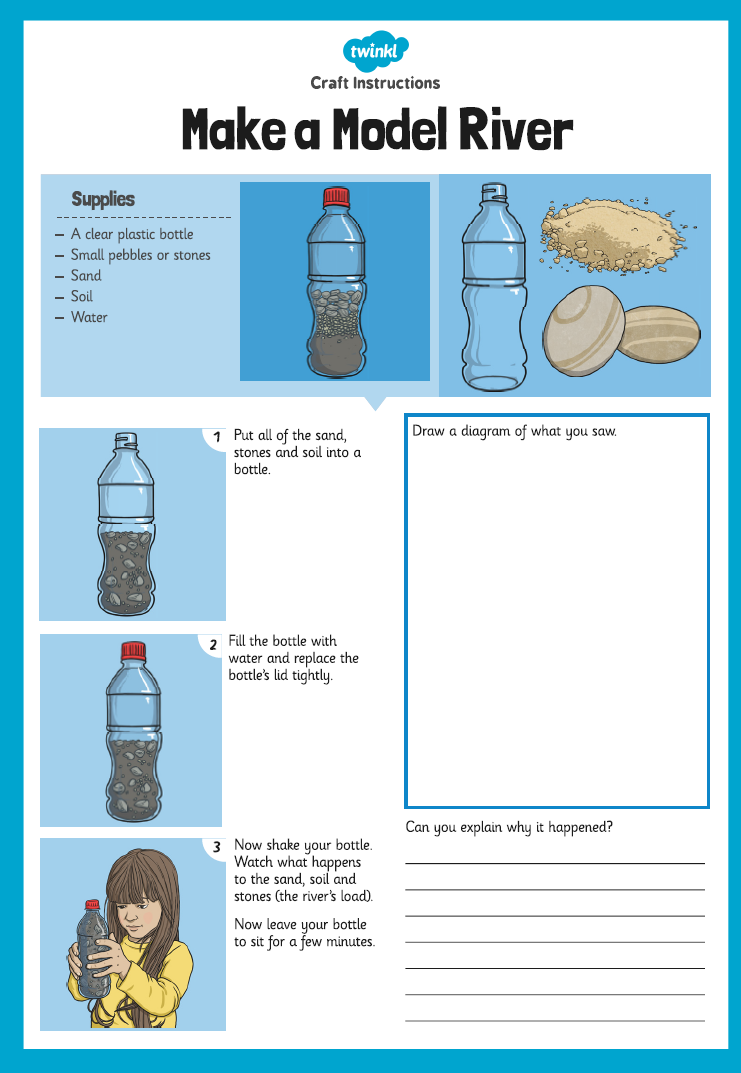 